Günlük Tablo EtkinliğiBu tabloyu evinizin rahat ulaşılabilecek bir bölümüne asınız. Özel gereksinimli bireye her gün ‘Bugün kendini nasıl hissediyorsun? Haydi, bugünkü duygunu bize göster!’ yönergesi verilerek kendi duygusunu ifade etmesi beklenir.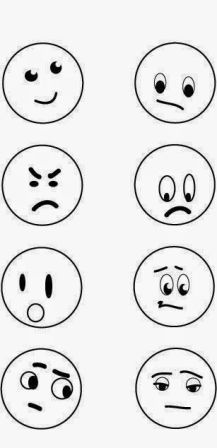 